РЕСПУБЛИКА  ДАГЕСТАНАДМИНИСТРАЦИЯ МУНИЦИПАЛЬНОГО РАЙОНА«МАГАРАМКЕНТСКИЙ  РАЙОН»ПОСТАНОВЛЕНИЕ № 465          «15» 10  2015г                                                                                                       с.МагарамкентОб утверждении формы заключения (сводного отчета) о проведении оценки регулирующего воздействия  муниципальных нормативных правовых актов и  формы экспертного заключения об оценке регулирующего воздействия  муниципальных нормативных правовых актовВ целях реализации Плана мероприятий по внедрению процедуры оценки регулирующего воздействия муниципальных нормативных правовых актов утвержденного постановлением администрации МР «Магарамкентский район» от 24.06.2015 года №314 постановляю:Утвердить форму заключения (сводного отчета) о проведении оценки регулирующего воздействия  муниципальных нормативных правовых актов в соответствии с приложением №1.  Утвердить форму экспертного заключения об оценке регулирующего воздействия   муниципальных нормативных правовых актов в соответствии с приложением №2.  Опубликовать настоящее постановление на официальном сайте администрации муниципального района «Магарамкентский район».Контроль за выполнением настоящего постановления оставляю за собой.Врио главы администрациимуниципального района                                                    Г.Ж. Мурадалиев                                                                                                     ПРИЛОЖЕНИЕ №1 к постановлению администрации МР «Магарамкентский район» от 15.10.2015 года  №465Сводный отчет
о проведении оценки регулирующего воздействия
проекта муниципального нормативного правового акта 1. Общая информация
1.1. Регулирующий орган:
___________________________________________________________________________________полное и краткое наименования (при наличии)1.2. Вид и наименование проекта муниципального нормативного правового акта:
___________________________________________________________________________________место для текстового описания 1.3. Предполагаемые сроки вступления в силу муниципального нормативного правового акта:
___________________________________________________________________________________
1.4. Краткое описание проблемы, на решение которой направлено предлагаемое правовое регулирование:
___________________________________________________________________________________место для текстового описания 1.5. Краткое описание целей предлагаемого правового регулирования:
___________________________________________________________________________________место для текстового описания 1.6. Краткое описание содержания предлагаемого правового регулирования:
___________________________________________________________________________________место для текстового описания 1.7. Контактная информация исполнителя в регулирующем органе:
Ф.И.О. ____________________________________________________________________________;
Должность: ___________________________________________________________;
Тел.: _________________, адрес электронной почты: ____________________.

2. Описание проблемы, на решение которой направлено предлагаемое правовое регулирование
2.1. Формулировка проблемы:
____________________________________________________________________________________место для текстового описания 2.2. Информация о возникновении, выявлении проблемы и мерах, принятых ранее для ее решения, достигнутых результатах и затраченных ресурсах:
___________________________________________________________________________________место для текстового описания 2.3. Социальные группы, на которые направленно правовое регулирование:
____________________________________________________________________________________место для текстового описания 2.4. Характеристика негативных эффектов, возникающих в связи с наличием проблемы, их количественная оценка:
___________________________________________________________________________________место для текстового описания 2.5. Причины возникновения проблемы и факторы, поддерживающие ее существование: _____________________________________________________________________________________место для текстового описания 2.6. Причины невозможности решения проблемы участниками соответствующих отношений самостоятельно, без вмешательства органа местного самоуправления:
___________________________________________________________________________________место для текстового описания 2.7. Опыт решения аналогичных проблем в муниципальных образованиях Российской Федерации, иностранных государствах:
____________________________________________________________________________________место для текстового описания 2.8. Источники данных:
___________________________________________________________________________________место для текстового описания 2.9. Иная информация о проблеме:
___________________________________________________________________________________место для текстового описания 
3. Определение целей предлагаемого правового регулирования и показателей для оценки их достижения
3.1. Цели предполагаемого правового регулирования:
___________________________________________________________________________________место для текстового описания 3.2. Показатели достижения целей предлагаемого правового регулирования:
___________________________________________________________________________________место для текстового описания 3.3. Муниципальные нормативные правовые акты или их отдельные положения, в соответствии с которыми в настоящее время осуществляется правовое регулирование в данной области:___________________________________________________________________________________место для текстового описания 3.4. Основание для разработки проекта акта (действующие нормативные правовые акты, поручения, другие решения, из которых вытекает необходимость разработки предлагаемого правового регулирования в данной области и которые определяют необходимость постановки указанных целей):___________________________________________________________________________________место для текстового описания 3.5. Перечень муниципальных нормативных правовых актов, подлежащих признанию утратившими силу, изменению или принятию в связи с принятием проекта соответствующего акта: _____________________________________________________________________________________место для текстового описания 
4. Качественная характеристика и оценка численности потенциальных адресатов предлагаемого правового регулирования (их групп):
___________________________________________________________________________________место для текстового описания 
5. Изменение функций (полномочий, обязанностей, прав) органов местного самоуправления, а также порядка их реализации в связи с введением предлагаемого правового регулирования:
___________________________________________________________________________________место для текстового описания 
6. Оценка дополнительных расходов (доходов) муниципального бюджета, связанных с введением предлагаемого правового регулирования, источники данных о расходах (доходах):
___________________________________________________________________________________место для текстового описания 7. Изменение обязанностей (ограничений) потенциальных адресатов предлагаемого правового регулирования и связанные с ними дополнительные расходы (доходы)
7.1. Группы потенциальных адресатов предлагаемого правового регулирования:
___________________________________________________________________________________место для текстового описания 7.2. Новые обязанности и ограничения, изменения существующих обязанностей и ограничений, вводимые предлагаемым правовым регулированием (с указанием соответствующих положений проекта муниципального нормативного правового акта):__________________________________________________________________________________место для текстового описания 7.3. Описание предполагаемых расходов и возможных доходов, связанных с введением предлагаемого правового регулирования:___________________________________________________________________________________место для текстового описания 7.4. Предполагаемая количественная оценка, тыс. рублей:
___________________________________________________________________________________место для текстового описания 7.5. Издержки и выгоды адресатов предлагаемого правового регулирования, не поддающиеся количественной оценке:_____________________________________________________________________________________место для текстового описания 7.6. Источники данных:___________________________________________________________________________________место для текстового описания 8. Оценка рисков неблагоприятных последствий применения предлагаемого правового регулирования и источники данных:___________________________________________________________________________________место для текстового описания 9. <*> Сравнение возможных вариантов решения проблемы 9.8. <*> Обоснование выбора предпочтительного варианта решения выявленной проблемы:_____________________________________________________________________________________
место для текстового описания10. Оценка необходимости установления переходного периода и (или) отсрочки вступления в силу нормативного правового акта (отдельных его положений) либо необходимость распространения предлагаемого правового регулирования на ранее возникшие отношения:__________________________________________________________________________________
место для текстового описания11. <*> Информация о сроках проведения публичных консультаций по проекту нормативного правового акта и сводному отчету <1>
11.1. <*> Срок, в течение которого принимались предложения в связи с публичными консультациями по проекту нормативного правового акта и сводному отчету об оценке регулирующего воздействия:начало: «___» _________ 201_ г.; окончание: «___» _________ 201_ г.
11.2. <*> Сведения о количестве замечаний и предложений, полученных в ходе публичных консультаций по проекту нормативного правового акта:Всего замечаний и предложений: ___________, из них учтено полностью: __________, учтено частично: ___________
11.3. <*> Полный электронный адрес размещения отчета о проведении публичных консультаций, по проекту нормативного правового акта:___________________________________________________________________________место для текстового описанияПриложение. <*> Отчет о проведении публичных консультаций, проводившихся в ходе процедуры ОРВ, с указанием сведений об учете или причинах отклонения поступивших предложений.
Иные приложения (по усмотрению регулирующего органа, проводящего ОРВ).

Руководитель регулирующего органа ________________________________________ _____________ ______________
(Ф.И.О.)  Дата Подпись
                                                                                      ПРИЛОЖЕНИЕ №2к постановлению администрации МР «Магарамкентский район» от 15.10.2015 года  №465Экспертное заключение об оценке регулирующего воздействия муниципальных нормативных правовых актов с.Магарамкент                                                                                                               №______Отдел экономики администрации МР «Магарамкентский район»  (далее - Отдел) в соответствии с Порядком проведения оценки регулирующего воздействия проектов муниципальных нормативных правовых актов муниципального района «Магарамкентский район», затрагивающих вопросы осуществления предпринимательской и инвестиционной деятельности (далее - Порядок), рассмотрел представленный для подготовки настоящего экспертного заключения_____________________________________________________________________________(наименование органа администрации МР «Магарамкентский район») (далее - регулирующий орган) следующий пакет документов:- проект (далее - проект акта) ________________________________________________;
(наименование проекта муниципального нормативного правового акта)
- сводный отчет о проведении процедуры оценки регулирующего воздействия (далее - ОРВ) проекта муниципального нормативного правового акта (далее - сводный отчет);- отчет о проведении публичных консультаций по итогам обсуждения проекта акта;- иные документы, представленные регулирующим органом.По результатам рассмотрения установлено, что при подготовке проекта акта процедуры, предусмотренные Порядком регулирующим органом
____________________________.(соблюдены/не соблюдены)Регулирующим органом проведены публичные консультации проекта акта в сроки с __________________ по __________________.Информации об оценке регулирующего воздействия проекта акта размещена регулирующим органом на официальном сайте проведения процедуры ОРВ по адресу: ___________________________________________________________________________(полный электронный адрес размещения проекта акта на
официальном сайте проведения процедуры ОРВ)Уведомление о начале публичных консультаций по проекту акта было направлено _____________________________________________________________________________
(полное наименование органов, должностных лиц, юридических лиц)На основе проведенной оценки регулирующего воздействия проекта акта с учетом информации, представленной регулирующим органом в сводном отчете, Отделом сделаны следующие выводы:1. ________________________________________________________________________.(вывод о наличии либо отсутствии достаточного обоснования решения проблемы предложенным способом регулирования, анализа вариантов предлагаемого правового регулирования и опыта иных муниципальных образований)2. ________________________________________________________________________.(вывод о соблюдении либо о несоблюдении процедур, предусмотренных Порядком)3. ________________________________________________________________________.(вывод о наличии либо об отсутствии положений, вводящих избыточные обязанности, запреты и ограничения для субъектов предпринимательской и инвестиционной деятельности или способствующие их введению)4. ________________________________________________________________________.(вывод о наличии либо об отсутствии положений, приводящих к возникновению необоснованных расходов субъектов предпринимательской и инвестиционной деятельности, а также городского бюджета)5. ________________________________________________________________________.(вывод о наличии либо об отсутствии положений, способствующих ограничению конкуренции)__________________________________________________________________________.(обоснование выводов, а также иные замечания и предложения Комитета)Указание на приложения (при наличии).Уполномоченное должностное лицо органа администрации МР «Магарамкентский район», ответственного за проведение ОРВ проекта муниципального нормативного правового
акта
________________________________________ _____________ ______________
(Ф.И.О.)  Дата Подпись


Предлагаемый вариант регулирования Сохранение действующего способа регулирования / отсутствие правового регулирования 9.1. <*> Содержание варианта решения проблемы 9.2. <*> Качественная характеристика и оценка динамики численности потенциальных адресатов предлагаемого правового регулирования в среднесрочном периоде (1 - 3 года)9.3. <*> Оценка дополнительных расходов (доходов) потенциальных адресатов регулирования, связанных с введением предлагаемого правового регулирования 9.4. <*> Оценка расходов (доходов) городского бюджета, связанных с введением предлагаемого правового регулирования 9.5. <*> Оценка возможности достижения заявленных целей регулирования (раздел 3 сводного отчета) посредством применения рассматриваемых вариантов предлагаемого правового регулирования 9.6. <*> Оценка рисков неблагоприятных последствий 9.7. <*> Оценка воздействия на состояние конкуренции 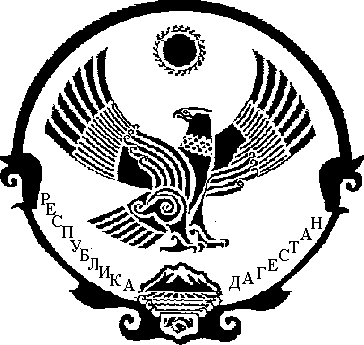 